ОтзывНа урок физики  в 8 классе по теме «Строение Атома» учителя физики ГКОУ РД «Кизлярская гимназия-интернат «Культура Мира»Элдерханова  Альфия  Хейрудиновна    Обосновать существование элементарного электрического заряда, сформировать представление об электроне как частице с наименьшим электрическим зарядом. Задачи урока: познакомить учащихся со строением атома и ядра, обеспечить усвоение понятий «электрон», «протон», «нейтрон»,  «положительный ион», «отрицательный ион»; научить пользоваться. Периодической системой элементов Менделеева для определения состава атома, продолжить формировать умение извлекать информацию из разных источников и представлять ее в разных видах (схеме, рисунке, таблице).Этим определялось количество времени, отводимого на каждый этап. При проведении урока удалось выдержать первоначальную структуру. Логика была соблюдена, этапы урока вытекали один из другого, в том числе за счёт наличия необходимых связок. Урок был проведён в достаточно быстром темпе, что связано как с необходимостью охватить большой объем материала, так и с психологическими особенностями учителя и привычкой класса к быстрой работе. Содержание урока определялось требованием программы. С другой стороны, сделать изложение материала доступным для восьмиклассников, используя для этого, в том числе, средства наглядности, помогая группам сформулировать выводы в процессе ответов, выделяя логические связи в материале и т.д.Сразу в начале материале урока было обозначено ключевое понятие (честь) и определено его современное понимание. развивать познавательный интерес, развивать у школьников умения выделять главное, существенное в изучаемом материале, сравнивать, обобщать, логически излагать свои мысли; развивать самостоятельность и волю школьников, используя для этого творческие, экспериментальные задания; развивать эмоции учащихся, создавая на уроке ситуации занимательности; формировать потребность в дополнительном, послеучебном познавательном труде; способствовать обогащению словарного запаса, прививать культуру умственного труда;Урок соответствовал основным требованиям к знаниям учителя –предметника по данной теме и к методической грамотности педагога. Логика урока была выстроена с учётом основных психологических закономерностей восприятия нового материала, возрастных и индивидуальных особенностей учащихся; урок состоял из четко выделенных логических этапов, соединённых связками. Были продуманы методы работы на каждом из этапов, соответствующие его задачам и содержанию. Модно сказать, что цели, поставленные на уроке, в основном были достигнуты. В построении урока, выборе форм и методов работы были учтены основные дидактические принципы. Содержание урока опиралось на требования программы. Урок прошел в доброжелательной обстановке, на нём были созданы условия для свободного высказывания своего мнения по обсуждаемым вопросам. 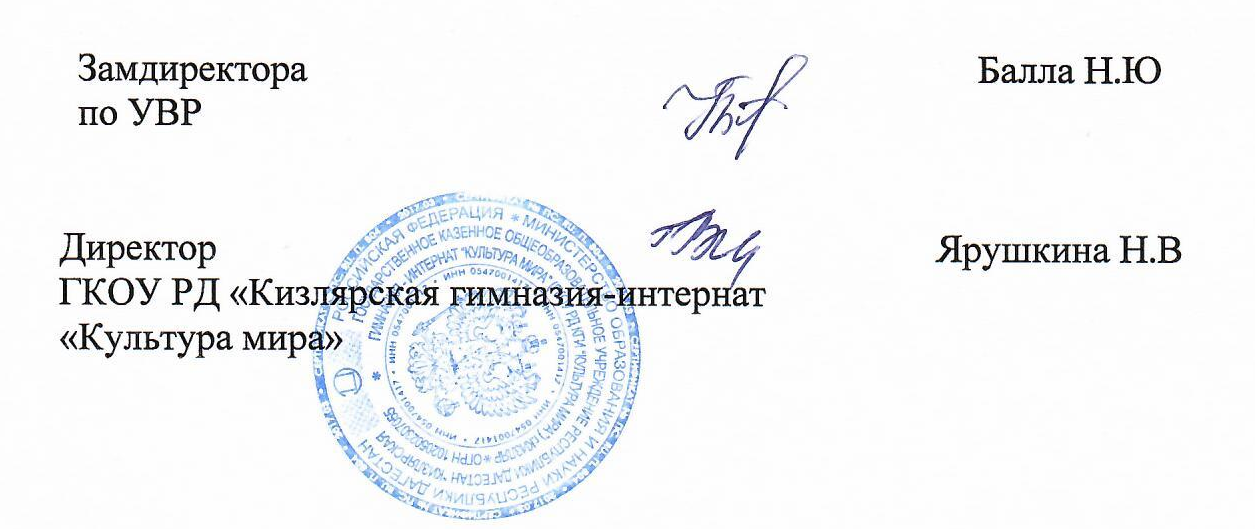 